№ ВАРИАНТА  ДЛЯ   РЕШЕНИЯ  ЗАДАЧИ  - ПРЕДПОСЛЕДНЯЯ ЦИФРА  ( Например № 31- задача1- выделено в таблице)Задачи для контрольных работЗадача № 6Определить уровень звука L, дБА, создаваемого в помещениях насосных и компрессорных станций при известных октавных уровнях звуковых давлений (см табл.1).Таблица 1-Уровни звукового давленияУказания к решению задачи.Между спектральным показателем и уровнем звука в дБА существует следующая зависимость:                                                             nLA = 101g ∑ 100,1(Li-Ki)      i=1LA – уровень звука;Li – уровень звукового давления в i-том диапазоне, дБ; Ki – частотный коэффициент коррекции, величина которого принимается по таблице 2;i – количество стандартных частотных диапазонов, в которых заданы величины  LiТаблица 2 - Величины частотного коэффициента коррекции при вычислении уровня звука в дБАЗадача 16В производственном помещении объемом v выделяется Q избыточного тепла. Расчетная температура приточного воздуха  , а удаляемого соответствует оптимальной по ГОСТ 12.1.005-88 для периода года, указанного в задании. Средние затраты энергии одним работающим q Плотность воздуха принять 1,25 кг/м3 Определите необходимую кратность воздухообмена для удаления тепло избытков.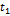 ВариантыЗадачи №036, 169710, 177413, 22574,24Номер вариантаУровни звукового давления (в дБ) при среднегеометрических частотах октавных полос, Гц.Уровни звукового давления (в дБ) при среднегеометрических частотах октавных полос, Гц.Уровни звукового давления (в дБ) при среднегеометрических частотах октавных полос, Гц.Уровни звукового давления (в дБ) при среднегеометрических частотах октавных полос, Гц.Уровни звукового давления (в дБ) при среднегеометрических частотах октавных полос, Гц.Уровни звукового давления (в дБ) при среднегеометрических частотах октавных полос, Гц.Уровни звукового давления (в дБ) при среднегеометрических частотах октавных полос, Гц.Уровни звукового давления (в дБ) при среднегеометрических частотах октавных полос, Гц.Номер варианта631252505001000200040008000192919397959284772928094938887817639399939692888070464678078848071665828788868882797469389889094928786792939492878986768989587828183807698589908890848176109592847978807773Среднегеометрические частоты октавных  полос,  Гц.Среднегеометрические частоты октавных  полос,  Гц.631252505001000200040008000Кi, дБ261093011-1ПараметрыПредпоследняя цифра шифраПредпоследняя цифра шифраПредпоследняя цифра шифраПредпоследняя цифра шифраПредпоследняя цифра шифраПредпоследняя цифра шифраПредпоследняя цифра шифраПредпоследняя цифра шифраПредпоследняя цифра шифраПредпоследняя цифра шифраПараметры0123456789v ,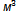 2000500040001000300010003000500020001000Q, кВт1020010020501070806025,°С171415912121616812Период годаТеплХолодныйТепл.ХолодныйТепл.ХолодныйТепл.ХолодныйХолодныйТепл.q, Вт200150130240130300200150350350